OGGETTO: ORARIO SCUOLE ISTITUTO COMPRENSIVO DI INVERIGOOrari per la prima settimana di lezione di settembre:Scuola Speciale “Don Gnocchi”: da lunedì 5 settembre a venerdì 9 settembre 2016 dalle ore 8.30 alle ore 13.30; da lunedì 12 settembre orario completo dalle ore 8.30 alle ore 15.30.Scuola dell’Infanzia di Villa Romanò: dal 5 al 23 settembre dalle 8.00 alle 13.30 (dopo la mensa i bambini torneranno a casa) per le sezioni B e C per l’inserimento degli alunni di tre anni; dal 5 al 16 settembre dalle 8.00 alle 13.30 (dopo la mensa i bambini torneranno a casa) per le sezioni A e D per i bambini di quattro e cinque anni; dal 19 settembre orario completo dalle ore 8.00 alle ore 16.00 per i bambini di quattro e cinque anni, dal 26 settembre orario completo per i bambini di tre anni.  Scuole Primarie:da lunedì 12 a mercoledì 14 settembre solo il mattino dalle ore 8.00 alle ore 12.00. Si propone l’orario pomeridiano a partire da giovedì 15 settembre, salvo altre indicazioni da parte dei Comuni per l’organizzazione della mensa. Scuole Secondarie: lunedì 12 settembre 2016, inizio scuola. Le lezioni pomeridiane inizieranno lunedì 19 settembre.Orario definitivo delle scuole: Scuola speciale Don Gnocchi: dalle ore 8.30 alle ore 15.30 da lunedì a venerdìScuola dell’Infanzia Villa:dalle ore 8.00 alle ore 16.00  (ingresso dalle ore 8.00 alle 9.15) da lunedì a venerdìScuola Primaria  Arosio:dalle ore 8.00 alle ore 16.00 da lunedì a venerdìScuola Primaria  Cremnago:dalle ore 8.15 alle ore 16.15 da lunedì a venerdìScuola Primaria  Inverigo:dalle ore 8.15 alle ore 16.15 da lunedì a venerdìScuola Primaria  Villa Romanò:dalle ore 7.50 alle ore 15.50 da lunedì a venerdìScuola Secondaria di primo grado di Arosio: modulo a 36 ore : dalle 8.00 alle 13.00; 13.00-14.10 tempo mensa; dalle 14.10 alle 16.10 rientri pomeridiani: lunedì - mercoledì  Scuola Secondaria di primo grado di Inverigo: modulo a 36 ore : dalle 7.55 alle 12.55; 12.55 -14.30 tempo mensa; dalle 14.30 alle 16.30 rientri pomeridiani: lunedì - mercoledì  Calendario scolastico regionale per l’anno 2016/2017Lunedì 5 settembre, inizio lezioni scuola dell’Infanzia;Lunedì 12 settembre, inizio lezioni per tutti gli altri ordini di scuole; Martedì 1 novembre, festa di tutti i Santi;Mercoledì 7 e giovedì 8 dicembre: Santo Patrono e Immacolata Concezione;Da venerdì 23 dicembre a venerdì 6 gennaio: vacanze natalizie;Venerdì 3 e sabato 4 marzo: Carnevale Da giovedì 13 aprile a martedì 18 aprile 2017: vacanze pasquali;Martedì 25 aprileLunedì 1 maggio, festa del lavoro;Venerdì 2 giugno, festa nazionale della Repubblica; Giovedì   8 giugno 2017, termine lezioni per Primaria e per Secondaria;Venerdì 30 giugno, termine lezioni per l’Infanzia speciale e l’Infanzia di Villa;                                                                                                     Il dirigente scolastico								                       Prof. ssa  Serratore Maria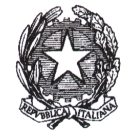 Istituto  Comprensivo  di  InverigoScuola dell’infanzia – primaria – secondaria di 1 grado Cod. meccanografico coic824004 – Cod. fiscale n° 81003850138Via Monte Barro, 2  -  22044  INVERIGO  (Como) Tel.: 031/60.73.21 Fax: 031/35.90.146e-mail: coic824004@istruzione.it / sms.inverigo@tiscali.it